Протоколрассмотрения заявок на участие в открытом аукционепо продаже земельных участков и признания аукциона не состоявшимсяг. Севск                                                                                                                                     20.08.2020 г. 10 час. 00 мин.1. Организатор аукциона по продаже  земельных участков, государственная собственность на которые не разграничена: Администрация Севского муниципального района в  лице комитета по управлению  муниципальным имуществом.Местонахождение и почтовый адрес продавца: 242440. Брянская область, г. Севск, ул. Розы Люксембург, 50.Контактный телефон: 8 (48356) 9-75-51/ факс 9-14-33.2. Ответственный за проведение аукциона: комитет по управлению муниципальным имуществом администрации Севского муниципального района.3. На заседании аукционной комиссии о признании претендентов участниками аукциона присутствуют 4 члена комиссии:Председатель комиссии: Большунов Михаил Владимирович – заместитель главы администрации  Севского муниципального района;Члены комиссии:Мерзлякова Тамара Федоровна – заместитель главы администрации Севского муниципального района;Кузина Елена Валентиновна -  начальник отдела экономики, торговли, бытовых услуг и муниципального контроля;Екимов Александр Михайлович – начальник отдела архитектуры и строительства.4. Информационное сообщение о проведении аукциона открытого по составу участников и форме подачи предложений по цене было опубликовано в информационном бюллетене по официальному опубликованию (обнародованию) правовых актов администрации Севского муниципального района Брянской области  от 23.07.2020 г. № 472 и размещено на официальном интернет – сайте Российской Федерации www.torgi.gov.ru., и сайте администрации Севского муниципального района.5. Наименование и характеристика, выставленных  на аукцион по продаже земельных участков,6. Процедура рассмотрения заявок на участие в аукционе проводилась аукционной комиссией в период с 10 часов 00 минут до 10 часов 30 минут 20.08.2020 г. по адресу: Брянская область, Севский район, г. Севск, ул. Розы Люксембург, 50, кабинет председателя аукционной комиссии.7. До окончания, указанного в информационном сообщении о проведении аукциона по продаже права на заключение договоров аренды земельных участков срока подачи заявок на участие в аукционе - до 16 час. 00 мин. 19.08.2020 г. – поступили заявки на бумажных носителях, что зафиксировано в журнале регистрации поступления заявок на участие в аукционе. 8. Сведения о претендентах, подавших заявки на участие в аукционе:9. До окончания указанного в извещении о проведении аукциона срока, заявки на участие в аукционе не отзывались. 11. Аукционная комиссия, рассмотрев поданные заявки на участие в аукционе, приняла решение:11.1 Заявители по лоту №3 - Малюк Сергей Васильевич, Кузина Анна Юрьевна - не допускаются к участию в аукционе в соответствии с п. 8 ст. 39.12 ЗК (непоступление задатка на дату рассмотрения заявок на участие в аукционе).11.2. Заявки, подданные по лотам №1, №4 соответствуют требованиям, установленным в документации об аукционе;11.3. Аукцион по лотам №1, №2, №4 (п. 14 ст. 39.12 ЗК РФ), № 3 (п. 12 ст. 39.12 ЗК РФ) признать не состоявшимся. Голосовали «за» - единогласно.12. Комитету по управлению муниципальным имуществом в соответствии с п.14 ст. 39.12 Земельного кодекса РФ заключить договора купли-продажи земельных участков с единственными заявителями:- по лоту № 1 –  ООО «Брянская мясная компания» по начальной цене предмета аукциона 72 000 (семьдесят две тысячи) рублей 00 копеек;- по лоту № 4 – ООО «Велес» по начальной цене предмета аукциона 9 872806,24 (девять миллионов восемьсот семьдесят две тысячи восемьсот шесть) рублей 24 копейки.13. Протокол рассмотрения заявок на участие в открытом аукционе по продаже земельных участков и признания аукциона не состоявшимся от 20.08.2020 г. подлежит размещению на официальном Интернет-сайте Российской Федерации www.torgi.gov. ru. , сайте администрации Севского муниципального района. 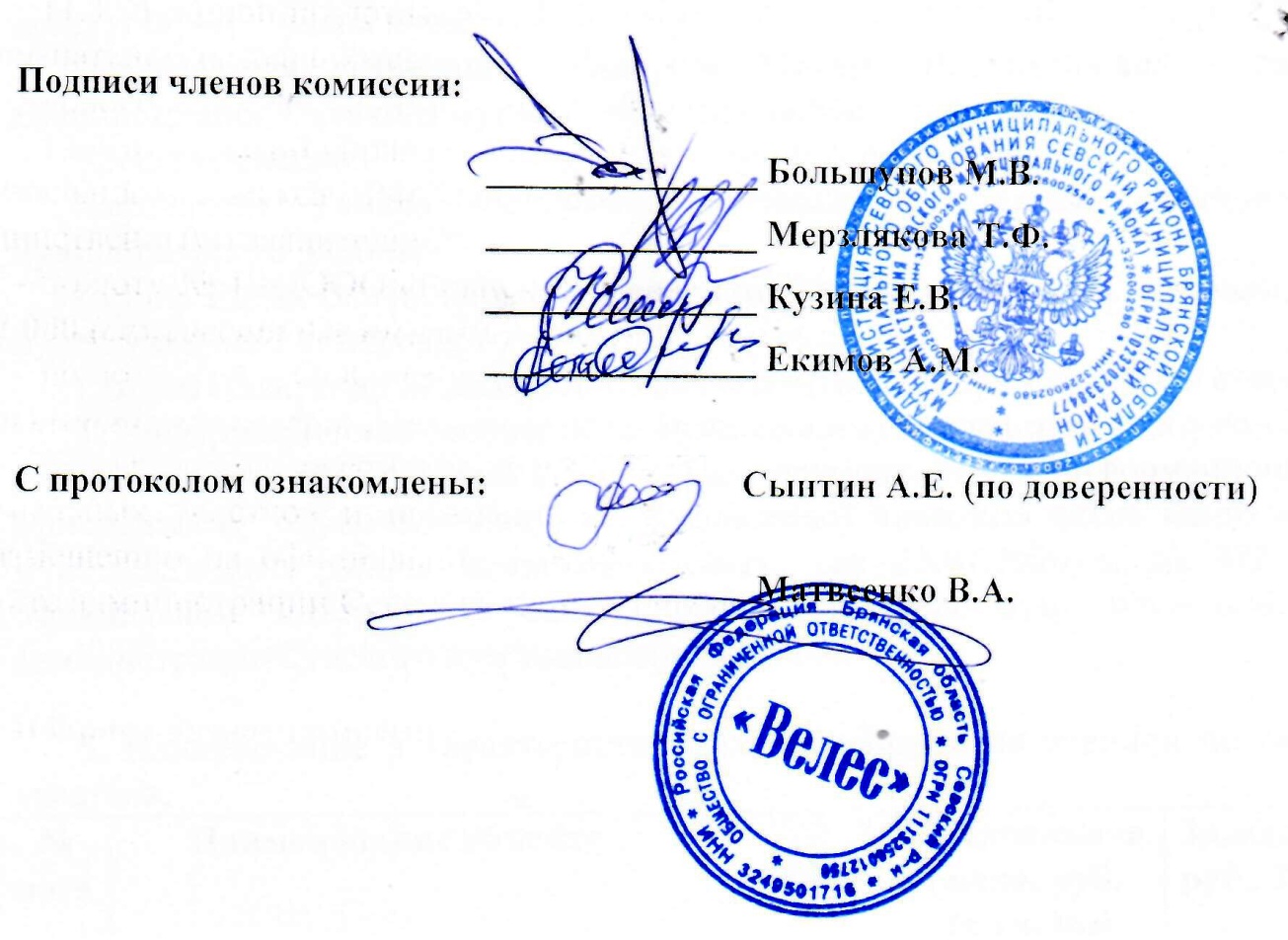 №лотаНаименование объектаНачальная цена, руб. (с учетом НДС, без учета НДС)Задаток,руб., 20%Шаг аукциона, руб.,3%Лот№1Земельный участок площадью 30000 м2,  расположенный по адресу: Брянская область, Севский район, юго-западнее с. Сенное.Категория земель - земли сельскохозяйственного назначения.Разрешенное использование: сельскохозяйственные угодья (пашни, сенокосы, луга, пастбища, сады, огороды).Кадастровый номер участка 32:22:0080309:5.Ограничений прав на земельный участок нет.72 000,014400,02160,0Лот № 2Земельный участок площадью 16970 м2,  расположенный по адресу: Российская Федерация, Брянская область, Севский муниципальный район, Доброводское сельское поселение.Категория земель - земли сельскохозяйственного назначения.Разрешенное использование: сельскохозяйственные угодья (пашни, сенокосы, луга, пастбища, сады, огороды).Кадастровый номер участка 32:22:0000000:1039.Ограничений прав на земельный участок нет.41067,408 213,481232,02Лот № 3Земельный участок площадью 1454 м2,  расположенный по адресу: Российская Федерация, Брянская область, Севский муниципальный район, Севское городское поселение, г. Севск, ул. 3 Интернационала, уч. 22А.Категория земель - земли населенных пунктов.Разрешенное использование: деловое управление.Кадастровый номер участка 32:22:0390223:79.Ограничений прав на земельный участок нет.1 178000,0235600,035340,0Лот № 4Земельный участок площадью 4079672 м2,  расположенный по адресу: Российская Федерация, Брянская область, Севский муниципальный район, Косицкое сельское поселение, СПК «Липницкий».Категория земель - земли сельскохозяйственного назначения.Разрешенное использование: сельскохозяйственные угодья (пашни, сенокосы, луга, пастбища, сады, огороды).Кадастровый номер участка 32:22:0000000:1044.Ограничений прав на земельный участок нет.9 872806,241974561,25296184,19№ лота Наименование (для юрид. лица), Ф.И.О. ( для физ. лица)претендентаМесто нахождения (для юрид. лица)место жительства(для физ. лица)Реквизиты (для юрид. лица)паспортные данные(для физ. лица)Дата и время поступления заявки1ООО «Брянская мясная компания»Брянская область, Трубчевский район, п. Прогресс, ул. Белгородская, д. 2 ОГРН 1083252000501,ИНН 3252005997,КПП 325201001,зарегистрировано 15.05.2008 г. МИ ФНС № 7 по Брянской области19.08.2020 года,14 часов 13 минут2----3Малюк Сергей Васильевичг. Брянск, ул. Горбатова, д. 29, кв. 117Паспорт серия  15 06№ 610618выдан отделом УФМС России по Брянской области в Советском районе гор. Брянска 13.07.2007 г.14.08.2020 года,15 часов 25 минут3Кузина Анна Юрьевнаг. Брянск, б-р Гагарина, д. 30, кв. 24Паспорт серия  15 14№ 143770выдан отделом УФМС России по Брянской области в Советском районе гор. Брянска 15.07.2014 г.14.08.2020 года,15 часов 32 минут4ООО «Велес»Брянская область, Севский район, п. Косицы, ул. Центральная, д. 11ОГРН 1113256012759,ИНН 3249501716,КПП 324501001,зарегистрировано 14.07.2011 г. МИ ФНС № 10 по Брянской области04.08.2020 года,10 часов 00 минут